Lichfield Diocese Prayer Diary: Issue 200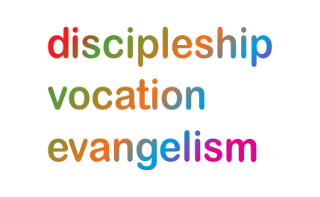 Our prayers this week focus on a 10-day prayer vigil for climate justice, whilst also keeping in mind the varied roles and ministries across the Diocese. As ‘People of Hope,’ we remember those impacted by natural disasters; those in Ukraine suffering grievously along with the people & leaders of Russia; and pray for a lasting peace for the people of Palestine and Israel.Sunday 18th February: (Day 5 of a 10-day prayer vigil for climate justice organised by various charities including Christian Aid)We pray for the Church: Lord, may we speak and act together as we urgently work towards good stewardship of your creation and your presence in all living things. Lord, in your mercy, hear our prayer.Monday 19th: (Day 6 of a 10-day prayer vigil for climate justice organised by various charities including Christian Aid)We pray for the world: Creator God, we acknowledge the interdependence of all living things; the beauty and flourishing of the planet plundered and misused for generations by human activity; may we all, through our actions, help repair the harm we have caused.Lord, in your mercy, hear our prayer.Tuesday 20th: (Day 7 of a 10-day prayer vigil for climate justice organised by various charities including Christian Aid)We pray for justice:Holy Spirit, fill us anew with your presence, so that we may burn brightly for God’s glory.Aid us to hate evil and love goodness, so that we may disrupt the unfairness of our earthly world. Lord, in your mercy, hear our prayer.Wednesday 21st: (Day 8 of a 10-day prayer vigil for climate justice organised by various charities including Christian Aid)We pray for the peoples already facing droughts, floods and storms: May God grant them strength and hope for the future as they work to adapt to the changing climate. Lord, in your mercy, hear our prayer.Thursday 22nd: (Day 9 of a 10-day prayer vigil for climate justice organised by various charities including Christian Aid)We pray for world leaders:
Jesus Christ, you are the King of Kings, and in your name all things are possible.We pray for our earthly leaders, may they model your leadership of mercy, justice and love.Lord, in your mercy, hear our prayer.Friday 23rd: (Day 10 of a 10-day prayer vigil for climate justice organised by various charities including Christian Aid) Loving Heavenly Father,Deepen our gratitude for all you have made and awaken in us a renewed commitment to care for the Earth and each other. Inspire world leaders with openness to listen to those most affected by climate change, and with courage to act urgently and wisely, so that our common home may be healed and restored and all people, and generations to come, may delight in it. Amen.Saturday 24th: (On the invasion of Ukraine the Archbishop of Canterbury and York issued a call for people to pray for the people of Ukraine & Russia and for peace. This call to prayer remains as urgent today on the 2nd anniversary as it did at the start of the conflict.)God of peace and justice, we pray for the people of Ukraine today.
We pray for peace and the laying down of weapons.
We pray for all those who fear for tomorrow, that your Spirit of comfort would draw near to them.
We pray for those with power over war or peace, for wisdom, discernment and compassion to guide their decisions.
Above all, we pray for all your precious children, at risk and in fear, that you would hold and protect them.
We pray in the name of Jesus, the Prince of Peace. Amen.Pray also for Revd Rachel Dale, giving thanks for her ministry in the Watershed Benefice and in her role as Assistant Rural Dean of Penkridge Deanery; as she is licensed tomorrow as Priest in Charge in the Aled Mission Area rooted in the communities of llandrillo yn Rhos and Rhos-on-Sea.